Иерей Андрей Геннадьевич ШИШКИН 11 января 1977 г.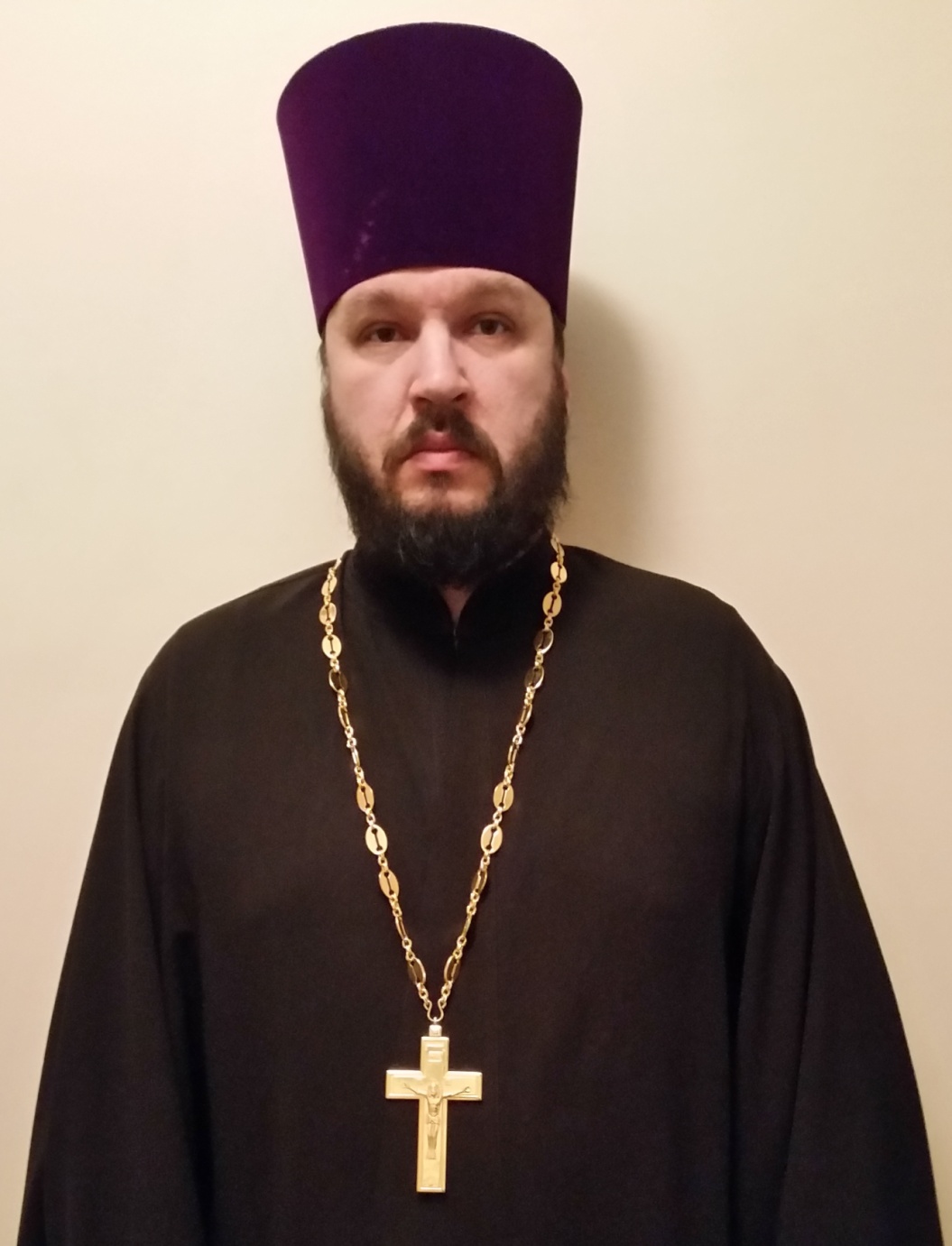 Штатный клирикХрам Рождества Пресвятой Богородицы в КрылатскомСветское образованиесреднееДуховное образование 2003 г. – Православный Свято-Тихоновский Богословский Институт2011 г. – курс повышения квалификации МДА при Новоспасском монастыреХиротонисан7 марта 2004 г. в сан диакона26 октября 2004 г. в сан пресвитераДень тезоименитства13 декабряНаградыИерархические (богослужебные награды):          2006 г. – набедренник;         2009 г. – камилавка;         2014 г. – наперсный крест. Церковные награды (Патриаршая грамота, ордена, медали): 2012 г. – юбилейная медаль РПЦ « В память 200-летия победы в Отечественной войне 1812 г»2016 г. Юбилейная медаль «В память 1000 - летия преставления великого князя Владимира».         2017 г. - юбилейная медаль РПЦ  "В память 100-летия восстановления Патриаршества в  РПЦ"Светские награды:         не имеет